Centers for Medicare & Medicaid ServicesCenter for Medicare Management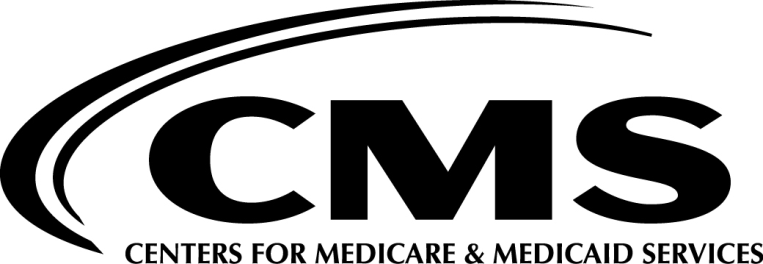 Tracking Form for Applicants for New Technology Add-on Payments under the Acute Inpatient Prospective Payment System (IPPS) for Federal Fiscal Year (FY) 2018Note: The information provided on this tracking form will be made publicly available.Technology Name:Manufacturer Name: Trade Brand of Technology: Brief Description of Service, Device or Drug: 